Мрежа на балканските градове B40Balkan Cities Network В40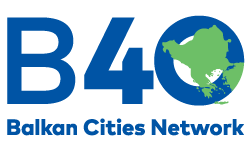 Мрежата на балканските градове B40 /Balkan Cities Network В40/ е официално учредена по инициатива на кмета на Истанбул г-н Екрем Имамоглу.На форум, състоял се в Истанбул на 29-30 ноември 2021 г. кметове и представители на 25 града от 11 балкански държави положиха подписите си под учредителната декларация на инициативата под мотото „По-добро сътрудничество – по-добро бъдеще“.Учредители на Мрежата на балканските градове В40 са кметовете на Истанбул, Белград, Атина, Сараево, Солун, Подгорица, Кърджали, Котор, Сплит, Лакташи, Дубровник, Тирана, Дурас, Скопие, Патра, Къркарлери, Шкодра, Одрин, Текирдаг, Трикала, Пула и представители на общините Констанца, Чанаккале, Прищина и Призрен.България бе представена при учредяването на инициативата от кмета на община Кърджали и заместник-председател на УС на НСОРБ г-н Хасан Азис.Включването в организацията е израз на решимостта на общностите и техните лидери да предприемат важните стъпки с отговорност към бъдещето на региона.Проблемите на околната среда и климата, бежанският натиск, бедността в големите градове, пандемията и стремежът към по-силна демокрация са жизненоважните проблеми на човечеството, пред които са изправени местните власти.  Решенията на тези проблеми могат да бъдат намерени чрез сътрудничество, основано на принципите на солидарност и съпричастност към съдбата на Югоизточна Европа. Мрежата на балканските градове B40 е стъпка към разширяване и утвърждаване на партньорства, които дават възможност за глобалните проблеми да бъдат намирани ефективни локални решения.Инициативата е изградена на разбирането, че по-доброто сътрудничество между балканските градове в различни аспекти ще създаде по-добро бъдеще и европейска перспектива за градовете и гражданите. Амбицията на организацията е да развива местната демокрация, като опора за мира и стабилността на Балканите и в Европа. Допълнителен аспект в работата на инициативата В40 е сътрудничество за развитие на институционалния капацитет на всички членуващи градове и за увеличаване на техния потенциал.В своето обръщение към учредителите на B40 Balkan Cities Network, кметът на Истанбул Екрем Имамоглу подчерта, че организацията има потенциала да прерасне в платформа, която обединява равноправно балканските градове, толерира приятелството и създава възможности за съвместна работа в постигане на общите цели. ОСНОВНИ ПРИНЦИПИ НА МРЕЖАТА НА БАЛКАНСКИТЕ ГРАДОВЕ B40РавенствоВсички градове, членове на мрежата B40, имат еднакво представителство по отношение на правото на глас.Недопускане на всякакви форми на дискриминация и уважение към многообразиетоВсички градове, членове на мрежата B40, се придържат към общочовешките правила за взаимно уважение и отхвърлят всяка форма на дискриминационно действие.Солидарност и сътрудничество в справянето с глобалните предизвикателстваВсички градове, членове на мрежата B40, действат солидарно и в сътрудничество помежду си в борбата срещу глобалните проблеми и особено изменението на климата.ОРГАНИЗАЦИЯ И ФУНКЦИОНИРАНЕ НА МРЕЖАТА НА БАЛКАНСКИТЕ ГРАДОВЕРъководството на мрежата B40 се осъществява на ротационен принцип от кмета на град-член, за период от една година.Градът, който председателства организацията, се избира между всички, заявили своята кандидатура, по време на срещата на върха на организацията, която се провежда веднъж годишно.Всички кметове от градовете, членове на В40, имат право да се кандидатират и да бъдат предлагани за председатели на организацията. Председателство не може да бъде възлагано за два последователни мандата.Градът, който е избран за председател на мрежата B40, домакинства на Годишната среща на върха и се ангажира с нейната координация и организация. Мандатът на председателя на мрежата започва да тече в годината, следваща Годишната среща на върха.Градът-домакин на Годишната среща, поема разходите за настаняване и храна на гостуващите делегации. Пътните и други разходи са за сметка на самите делегации.Президент на Мрежата на балканските градове В40Домакинства годишната среща на върха на организацията и изпълнява текущите оперативни задачи.Координира обмена на знания и опит между градовете, членуващи в мрежата B40, насочен към задълбочаване на диалога и добросъседските отношения между членовете.Координира годишните приоритети с постоянния секретариат и определя общите действия и политики на организацията, които се провеждат от членовете.Представя Мрежата на балканските градове B40 на международно ниво.Постоянен секретариатГолямата община на Истанбул (IMM) изпълнява функциите на Постоянен секретариат за подпомагане на градовете, които председателстват организацията и създава условия за гарантиране устойчивостта на мрежата B40.Цялостното функциониране на мрежата B40 е отговорност на IMM, като подготовката за годишната среща на върха, мониторингът и докладването се извършват в координация с екипа на действащия председател на Мрежата на балканските градове В40.Постоянният секретариат на организацията се състои от секретар на мрежата и най-малко двама експерти, свободно владеещи английски език.Постоянният секретариат отговаря за:обмена на информация между членовете и председателя на мрежата;подкрепата на председателя на мрежата B40 при организирането на събития и развитието на сътрудничество в рамките на мандата;изготвянето на годишния доклад за развитие на сътрудничеството в рамките на изтеклия мандат на председателя;Управлението на процесите в рамките на мрежата B40 и поддържането на уебсайта на организацията;осигуряването на  координацията в рамкие на  мрежата B40 и между съответните звена в градовете, членове на В40.Работни групиДейността на Мрежата B40 в рамките на годината се осъществява от работни групи.Работните групи са структури на Мрежата B40 в различни области, свързани с дневния ред на организацията.Темите, които се включват в дневния ред на работните групи, могат да бъдат променяни, съобразно актуалните приоритети на организацията, като могат да бъдат дефинирани и постоянни стратегически теми за взаимодействие.Работните групи се определят в съответствие с възприетите от организацията приоритети:Действия на местно ниво във връзка с измененията в климата;Местна демокрация и миграция;Умни градове и дигитална трансформация;Местно икономическо сътрудничество;Работните групи заседават онлайн на всеки 3 месеца. По искане на някой от членовете, сесиите на работните групи могат да бъдат свиквани и през по-кратък период.След споразумение между Председателството на мрежата и Постоянния секретариат могат да бъдат създавани и нови работни групи.Индикатори за успех и мотивационни факториГодишните цели на Мрежата на балканските градове В40 се определят на среща в началото на всеки мандат.Годишният доклад за дейността на организацията се изготвя от постоянния секретариат след изтичане на председателския мандат.Условия и начин на членствоГрадовете, които участваха в първата среща на върха, проведена в Истанбул на 29-30 ноември 2021 г., се считат за учредители на мрежата B40.Мрежата B40 е отворена и за други балкански градове. Балканските градове могат да се присъединят към Мрежата в рамките на Годишния форум на организацията.Градовете могат да изразят своето желание да бъдат включени в мрежата B40 като подадат заявление за членство в Постоянния секретариат на организацията, чрез формуляр, публикуван на уебсайта на Мрежата.Членство в мрежата B40 не ангажира градовете със заплащане на членски внос.Решенията, приети от мрежата B40, нямат обвързващ характер за членовете на организацията, но се приема, че градовете, членуващи в мрежата B40, са готови да се съобразяват с препоръките на организацията.УЧРЕДИТЕЛНА ДЕКЛАРАЦИЯ И ОСНОВНИ ПРИНЦИПИ НА ОРГАНИЗАЦИЯТАНие, ръководителите на местните власти на общините - основатели на Мрежата на балканските градове В40осъзнавайки възможностите, които разкрива устойчивото развитие пред нашите градове и региони,споделяйки визията за общото европейско бъдеще,изразявайки стремеж към установяване на ползотворно сътрудничество в областите от взаимен интерес,разбирайки, че изменението на климата и другите глобални предизвикателства, пред които сме изправени, изискват съвместна работа за намиране на общи решения на местно, регионално и глобално ниво,признавайки, че доброто управление изисква устойчивост, спазване на демократичните принципи, прозрачно и приобщаващо местно управление, основано на факти, познания и споделена мъдростдекларираме своята готовностда работим заедно в рамките на тази мрежа за укрепване на диалога между нашите градове,да сътрудничим в областта на икономиката, културата, иновациите, устойчивото развитие и солидарността,да развиваме нови области на сътрудничество, насочени към преодоляване на последиците от изменението на климата, към укрепване на местните власти и демократичните ценности и задълбочаване на добросъседските отношения в нашия регион.Оценяваме трудностите, срещани на местно и регионално ниво и заявяваме своята готовност да споделяме своите успешни решения и опит с останалите партньори,да даваме своя принос към процесите на разработване на препоръки към вземащите решения на всички нива на управление,да подпомагаме деловата работа в рамките на Мрежата в съответствие с приетите годишниПриоритети,да предоставим своето домакинство за събития и инициативи на Мрежата,да насърчаваме участието на повече местни общности,да осигуряваме подкрепа за работата на Постоянния секретариат на Мрежата на балканските градове В40.